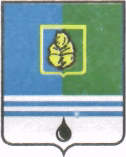 ПОСТАНОВЛЕНИЕАДМИНИСТРАЦИИ  ГОРОДА  КОГАЛЫМАХанты-Мансийского автономного округа - ЮгрыОт «31»    октября   2014 г.                                       		 №2717Об изменении типа и наименованиямуниципальных бюджетных образовательных организаций В соответствии с Гражданским кодексом Российской Федерации, Федеральным законом от 06.10.2003 №131-ФЗ «Об общих принципах организации местного самоуправления в Российской Федерации», Федеральным законом от 03.11.2006 №174-ФЗ «Об автономных учреждениях», Федеральным законом от 08.05.2010 №83-ФЗ «О внесении изменений в отдельные законодательные акты Российской Федерации в связи с совершенствованием правового положения государственных (муниципальных) учреждений», частью 5 статьи 23, частью 5 статьи 108 Федерального закона от 29.12.2012 №273-ФЗ «Об образовании в Российской Федерации», постановлением Администрации города Когалыма от 30.12.2011 №3337 «Об утверждении порядка создания, реорганизации, изменения типа и ликвидации муниципальных учреждений города Когалыма», с целью приведения наименований муниципальных образовательных организаций в соответствие с действующим законодательством, принимая во внимание решения общего собрания коллективов существующих муниципальных бюджетных образовательных учреждений:Изменить тип: Муниципального бюджетного общеобразовательного учреждения «Средняя общеобразовательная школа № 1» на Муниципальное автономное общеобразовательное учреждение «Средняя общеобразовательная школа                № 1», сохранив основную цель его деятельности;Муниципального бюджетного общеобразовательного учреждения «Средняя общеобразовательная школа № 3» на Муниципальное автономное общеобразовательное учреждение «Средняя общеобразовательная школа              № 3», сохранив основную цель его деятельности;Муниципального бюджетного общеобразовательного учреждения «Средняя общеобразовательная школа № 5» на Муниципальное автономное общеобразовательное учреждение «Средняя общеобразовательная школа                № 5», сохранив основную цель его деятельности;Муниципального бюджетного общеобразовательного учреждения «Средняя общеобразовательная школа № 6» на Муниципальное автономное общеобразовательное учреждение «Средняя общеобразовательная школа               № 6», сохранив основную цель его деятельности;Муниципального бюджетного общеобразовательного учреждения «Средняя общеобразовательная школа № 7» на Муниципальное автономное общеобразовательное учреждение «Средняя общеобразовательная школа               № 7», сохранив основную цель его деятельности;Муниципального бюджетного общеобразовательного учреждения «Средняя общеобразовательная школа № 10» на Муниципальное автономное общеобразовательное учреждение «Средняя общеобразовательная школа               № 10», сохранив основную цель его деятельности.Изменить тип и наименование:Муниципального бюджетного образовательного учреждения дополнительного образования детей «Дом детского творчества» на Муниципальное автономное учреждение дополнительного образования «Дом детского творчества», сохранив основную цель его деятельности;Муниципального бюджетного образовательного учреждения дополнительного образования детей «Детская школа искусств» на Муниципальное автономное учреждение дополнительного образования «Детская школа искусств», сохранив основную цель его деятельности.Управлению образования Администрации города Когалыма (С.Г.Гришина) обеспечить в установленном порядке внесение изменений в Уставы муниципальных автономных образовательных учреждений, созданных путем изменения типа существующих муниципальных бюджетных образовательных учреждений, указанных в пункте 1, 2 настоящего постановления. Настоящее постановление вступает в силу с 01.01.2015.Опубликовать настоящее постановление в газете «Когалымский вестник» и разместить на официальном сайте Администрации города Когалыма в сети «Интернет» (www.admkogalym.ru).Контроль за выполнением постановления возложить на заместителя главы Администрации города Когалыма О.В.Мартынову.Исполняющий обязанностиглавы Администрации города Когалыма	                   С.В.ПодивиловСогласовано:зам. главы Администрации г.Когалыма				О.В.Мартыновазам. главы Администрации г.Когалыма				Т.И.Черныхначальник ЮУ								И.А.Леонтьеваначальник УО								С.Г.Гришинапредседатель КУМИ							А.В.Ковальчукначальник ОО ЮУ							С.В.ПановаПодготовлено:начальник ОДО УО							Л.В.ФатееваРазослать: ЮУ, УО, ОУ, МКУ «ЦО», печатное издание